Координационный комитет ВОИСШестьдесят девятая (25-я внеочередная) сессияЖенева, 6 и 7 марта 2014 г.процесс выдвижения кандидатаДокумент подготовлен Председателем Координационного комитета ВОИСI.	ПРОЦЕДУРЫПроцесс выдвижения кандидата будет основываться на Процедурах выдвижения кандидата и назначения Генерального директора ВОИС, установленных решением Генеральной Ассамблеи ВОИС в сентябре 1998 г.  (см. документы WO/GA/23/6 и WO/GA/23/7;  см. также приложение II к письму Председателя Координационного комитета, направленному государствам-членам ВОИС 6 сентября 2013 г., с просьбой выдвигать кандидатуры на должность Генерального директора).Официальное голосование будет проводиться в соответствии с Правилами тайного голосования, установленными в приложении к Общим правилам процедуры ВОИС, с внесенными в них поправками с учетом конкретного положения дел с четырьмя кандидатами.   Нижеизложенные предложения выработаны в консультации с членами и наблюдателями Координационного комитета. Делегации будут считаться аккредитованными для целей правила 1, если их постоянные представительства в Женеве или правительства их стран сообщили Секретариату имена своих делегатов и если эти делегаты заполнили делегатский бланк, распространенный Секретариатом непосредственно перед открытием сессии 6 марта 2014 г.II.	СРОКИКоординационный комитет планирует провести свою сессию 6 и 7 марта 2014 г. с целью выдвижения кандидата на должность Генерального директора ВОИС.  Это означает, что Комитет будет располагать двумя днями для проведения процесса выдвижения из имеющихся четырех кандидатов, если это потребуется.  III.	ТУРЫ ГОЛОСОВАНИЯПредлагается следующая схема.  После каждого тура голосования кандидат, получивший наименьшее число голосов, будет исключаться из списка, пока не останется два кандидата.  После каждого тура голосования будет предоставляться достаточное время для консультаций.  Окончательное решение, в соответствии с которым и будет определена кандидатура, будет приниматься простым большинством голосов.  IV.	КАНДИДАТЫ, НАБРАВШИЕ РАВНОЕ ЧИСЛО ГОЛОСОВВ случае, если два или три кандидата получат по результатам любого тура голосования наименьшее равное число голосов, будут проводиться консультации, направленные на продвижение вперед процесса выдвижения кандидата.  Если же консультации не приведут к определенным результатам, Председатель может, в качестве последнего средства, принять решение о проведении нового тура голосования только по тем кандидатам, которые набрали равное число голосов.V.	ПЕРЕСЧЕТ Любая делегация вправе потребовать пересчета голосов для проверки результатов голосования после того, как Председатель огласил решение, но до того, как были уничтожены избирательные бюллетени.В статье 8(6)(b) Конвенции, учреждающей ВОИС, содержится положение о пересчете голосов в удостоверение того, что решение, принятое простым большинством голосов в Координационном комитете, было достигнуто на основе большинства, требуемого в исполнительных комитетах Парижского и Бернского союзов.  Эта процедура не может быть применена в сочетании с тайным голосованием, поскольку она предусматривает, что «голос каждого государства вписывается против его названия в каждом списке, куда оно занесено».  Как следствие, данная процедура не будет использоваться ни при каком пересчете, затребованном в соответствии с пунктом 8.VI.	БЮЛЛЕТЕНИСогласно правилам тайного голосования, избирательные бюллетени и конверты должны быть изготовлены из белой бумаги и не должны иметь никаких отличительных знаков (правило 3 приложения к Общим правилам процедуры).  Во время неофициальных консультаций ряд государств-членов и групп обратились к Секретариату с просьбой, чтобы Секретариат подготавливал избирательные бюллетени, в которых указывались бы имена кандидатов, принимающих участие в каждом туре голосования.  Это облегчило бы процесс голосования для делегаций, поскольку в этом случае им было бы достаточно лишь поставить галочку или крест напротив имени кандидата. Во исполнение этой просьбы Секретариат подготовит избирательные бюллетени к каждому туру голосования с указанием имени и страны происхождения каждого из кандидатов, которые будут принимать участие в соответствующем раунде голосования.VII.	НАЗНАЧЕНИЕ СЧЕТЧИКОВ ГОЛОСОВВ соответствии с Правилами тайного голосования, установленными в приложении к Общим правилам процедуры ВОИС, Председатель должен назначить двух счетчиков голосов из числа присутствующих делегатов до начала проведения голосования.  Счетчики голосов будут выбраны Председателем наугад из списка добровольно вызвавшихся делегаций, представленного координаторами групп, из трех групп, не имеющих кандидатов.  Председатель назначит третьего и четвертого счетчиков в качестве возможной замены на случай отсутствия одного или обоих счетчиков, выбрав их из того же списка добровольно вызвавшихся делегаций.  Счетчики голосов будут выбраны на неофициальном заседании с участием всех членов и наблюдателей, которое состоится 28 февраля 2014 г., и будут официально назначены 6 марта 2014 г. Координационному комитету предлагается одобрить предложения, содержащиеся в пунктах 6, 7, 9 и 11 выше, и принять к сведению информацию, содержащуюся в настоящем документе.[Конец документа]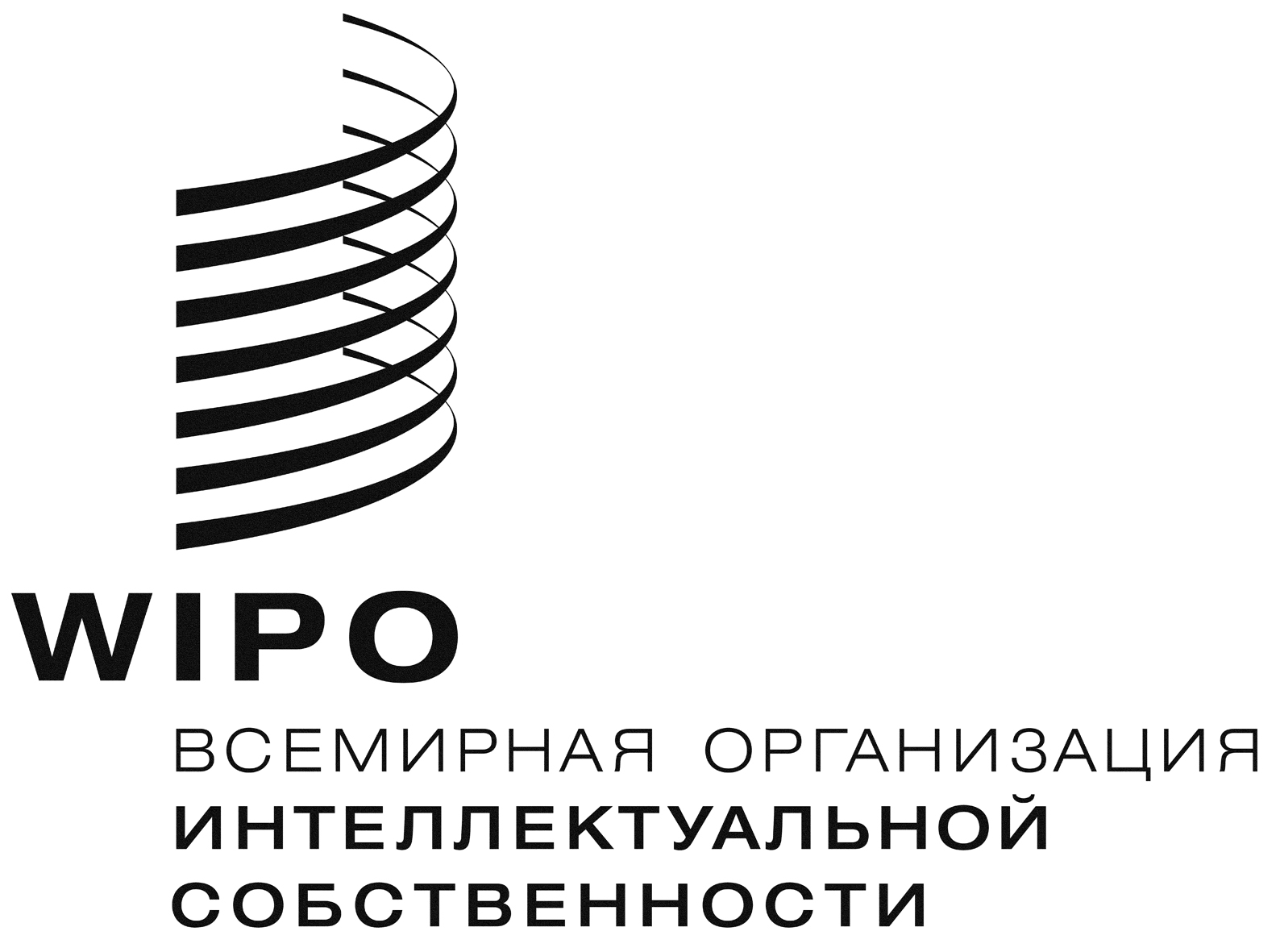 Rwo/cc/69/3    wo/cc/69/3    wo/cc/69/3    оригинал:  английскийоригинал:  английскийоригинал:  английскийдата:  29 января 2014 г.дата:  29 января 2014 г.дата:  29 января 2014 г.